Психическое здоровье подросткаПсихическое здоровье подростка – это состояние благополучия, при котором каждый ребёнок может реализовать свой собственный потенциал, справиться с повседневными задачами, продуктивно учиться и выполнять общественные и домашние обязанности.Признаками психического здоровья являются:Уважение к себе;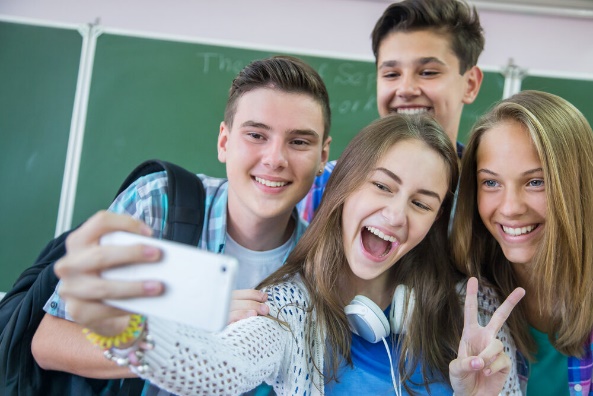 Умение переживать неудачи;Эффективная борьба со стрессом;Забота о других людях;Качество взаимоотношений с другими людьми.Психическое здоровье зависит от:Состояние центральной нервной системы;Личностных особенностей;Обстановки в семье;Взаимоотношение со сверстниками.Как сохранить психическое здоровье ребёнка?Всегда находите время поговорить с ребёнком. Интересуйтесь его проблемами, вникайте в возникающие у него сложности, обсуждайте их, давайте советы;Не оказывайте нажима на ребёнка;Не унижайте ребёнка криком, исключите из практики семейного воспитания «психологические пощёчины»;Радуйтесь вместе с ребёнком даже маленьким успехам;Не сравнивайте ребёнка с другими, более успешными детьми, этим вы снижаете его самооценку. Сравните его с ним же самим, но менее успешным;Следите за выражением своего лица, когда общаетесь с ребёнком. Хмуро сведённые брови, гневно сверкающие глаза, искажённое лицо – негативно влияют на психическое состояние подростка.В трудных жизненных ситуациях:Чаще разговаривайте с ребёнком, объясняйте ему непонятные явления и ситуации, суть запретов и ограничений;Помогите ребёнку научиться вербально выражать свои желания, чувства и переживания;Помогите научиться объяснять своё поведение и поведение других;Опирайтесь на сильные стороны ребёнка;Не спешите прибегать к наказаниям. Постарайтесь воздействовать на ребёнка просьбами – это самый эффективный способ давать ему инструкции;В качестве воспитательного воздействия чаще используйте ласку и поощрение, чем наказание и порицание.Специалисты социально-психологической  службы МОБУ «Красногвардейская СОШ имени Марченко А.А.» всегда готовы оказать вам психологическую помощь в дистанционном режиме.Дистанционные консультации оказывают:Педагог-психолог Демидова Екатерина Сергеевна https://vk.com/id8945242Социальный педагог Голубева Людмила Николаевна +79228535177Единый общероссийский детский телефон доверия: 88002000122